   MIĘDZYSZKOLNY OŚRODEK SPORTOWY KRAKÓW-WSCHÓD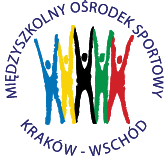 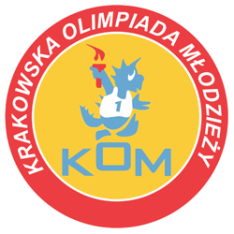 Adres: Centrum Rozwoju Com Com Zoneul. Ptaszyckiego 6 – P 09,  31 – 979 Krakówtel/fax: 12 685 58 25,   email:  biuro@kom.krakow.plwww.kom.krakow.plKraków, 16.11.2016r.SPRAWOZDANIE KOM 2016/17GIMNAZJADA w BADMINTONIE DRUŻYNOWYM – kategoria DZIEWCZĘTA.Termin:  16.11.2016Miejsce: hala Com Com Zone, ul. Ptaszyckiego 6.Ilość szkół: 17Ilość uczestników: 51Wyniki:Grupa A							Grupa BGM 46-GM 20	   1:2						GM 39-GM 32		2:0GM 46-GM 22	   1:2						GM 39-GM PREZ	2:0GM 20-GM 22	   2:0						GM PREZ-GM 32	2:0Grupa C							Grupa DGM Św. Rodz.-GM 29	2:0					GM 16-GM 1		2:1GM Św. Rodz.-GM 25	2:1					GM 16-GORTAT	2:1GM 25-GM 29		2:0					GM 1-GORTAT		2:1Grupa E							Grupa FGM 5-SAVIO		2:0					GM 7-GM SAL		2:1								GM 7-NAZARET	2:0								GM SAL-NAZARET	2:0Grupa finałowa						Grupa o miejsca VII – XIIGM 5-GM 20		2:1					GM 25-GM 22		2:0GM 5-GM Św. Rodz.	2:1					GM 25-SAVIO		2:0GM Św. Rodz.-GM 20	0:2					SAVIO-GM 22		2:0								GM SAL-GM 1		2:0								GM SAL-GM PREZ	2:0								GM PREZ-GM 1		0:2Mecze o miejsca:I-II	– 	GM 5-GM 39		1:2III-IV	– 	GM Św. Rodz.-GM 7	0:2V-VI	– 	GM 20-GM 16		2:0VII-VIII	–	GM SAL-GM 25		2:0IX-X	–	GM 1-SAVIO		2:1XI-XII	–	GM 22-GM PREZ	1:2 Tabela końcowa - klasyfikacja do współzawodnictwa - dziewczętaMiejsceSzkołaPunkty do współzawodnictwa1Gimnazjum Nr 39122Gimnazjum Nr 5103Gimnazjum Nr 794Gimnazjum Św. Rodz. z Nazaretu85 Gimnazjum Nr 2076Gimnazjum Nr 1667Gimnazjum „Salezjańskie”58Gimnazjum Nr 2549 Gimnazjum Nr 1310Gimnazjum SAVIO211Gimnazjum Sióstr Prezentek112Gimnazjum Nr 221UdziałGimnazjum Nr 321UdziałGimnazjum Nazaret1UdziałGimnazjum Nr 461UdziałGimnazjum Nr 291UdziałGimnazjum Gortat1